DRUŠTVO UPOKOJENCEV BRITOF – PREDOSLJESEKCIJA ZA ROČNA DELA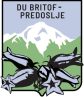 VAS OB 70-LETNICI DRUŠTVA V A B I NA RAZSTAVO ROČNIH DEL NAŠIH ČLANOV.SLAVNOSTNO ODPRTJE RAZSTAVE BO V SOBOTO, 20. MAJA 2023 OB 16. URI V KULTURNEM DOMU PREDOSLJE.RAZSTAVA BO ODPRTA V SOBOTO, 20. MAJA OD 16. DO 20. URE IN V NEDELJO, 21. MAJA OD 8. DO 20. URE.VLJUDNO VABLJENI!